Sommer, Sonne, Lebensfreude!   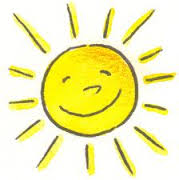 im Kurzentrum Weißenstädter See FichtelgebirgeSonntag, 24. Juni – 1. Juli 2018Yoga, Entspannung und GenussGesundheit und StilIndividualität und GemeinschaftSeminar-LeistungenTägliches abwechslungsreiches Aktivprogramm (6x sanftes Hatha-Yoga, Wandern, (Nordic-)Walking und Entspannungstraining )Ausflüge in die Region nach Absprache und Wetterlage(z.B. Felsenlabyrinth in Wunsiedel, Wanderung auf den Ochsenkopf, Stadtführung Bayreuth)Extras die Körper, Geist und Seele gut tun „Seezauber“  (Kunst & Handwerk, Genussmeile, Musik, Bootshuttle) Literarischer Spaziergang am See im Abendlicht)Gesamtpaket:		180 € /PersonLeistungen des Kurzentrums7 Übernachtungen mit Halbpension im Komfort-Zimmer mit Seeblick(Frühstücksbuffet, 3-Gänge-Wahlmenü/Buffet – mittags oder abends, nach Absprache Basenkost ohne Aufpreis möglich)freie Nutzung der großzügigen Sauna- und Badelandschaft (Sauna, Sole-Dampfbad, Infrarot-Kabine) mit ganzjährig beheiztem Außenschwimmbecken, LiegewieseBademantel für die Dauer des AufenthaltesKostenlose Teilnahme an den Angeboten des Kurzentrums(Vorträge zu Gesundheitsthemen, vielseitiges Unterhaltungs- und Aktivprogramm)20% Rabatt auf alle Einzeltherapien des Kurzentrums zusätzliche Buchung des „Vital-Pakets“  zum Preis von 78,-- € möglichx Heilmassage teil, 2 x Natur-Fango teil, 2 x Massage-Sprudelbad)kostenloses W-LAN, kostenfreier PKW-Tiefgaragenplatz, kostenloser Shuttle-Service vom/zum Bahnhof MarktredwitzKomfort-Einzelzimmer:		635 €/PersonKomfort-Doppelzimmer:	585 €/PersonSanftes Yoga Frankfurt  - Manuela Nehls  -  Praunheimer Landstr. 148  60488 FrankfurtTelefon: 0177 4082250  email: manuela.nehls@email.de   www.sanftes-yoga.com